Biotechnology ResearchHEALTH SCIENCE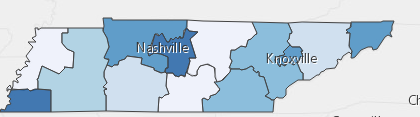 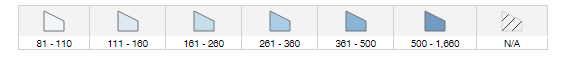 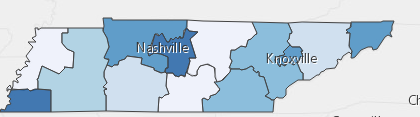 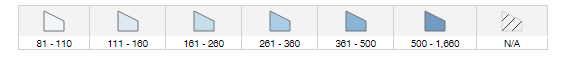 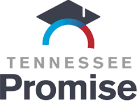 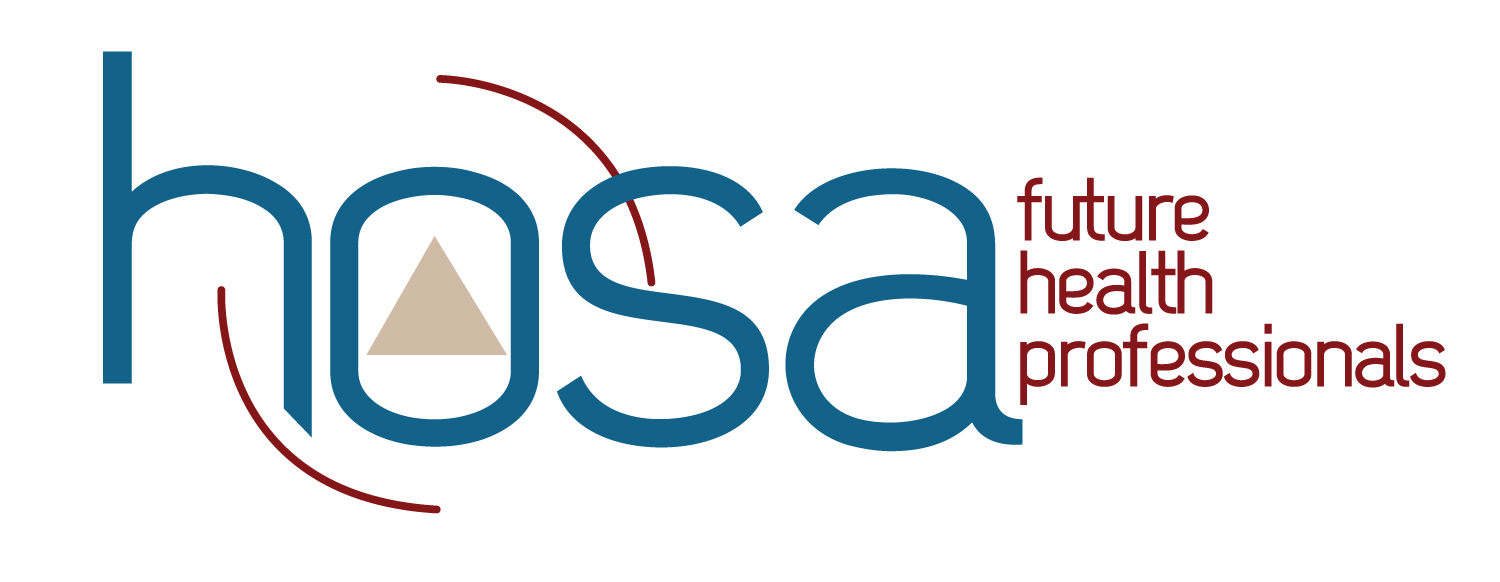 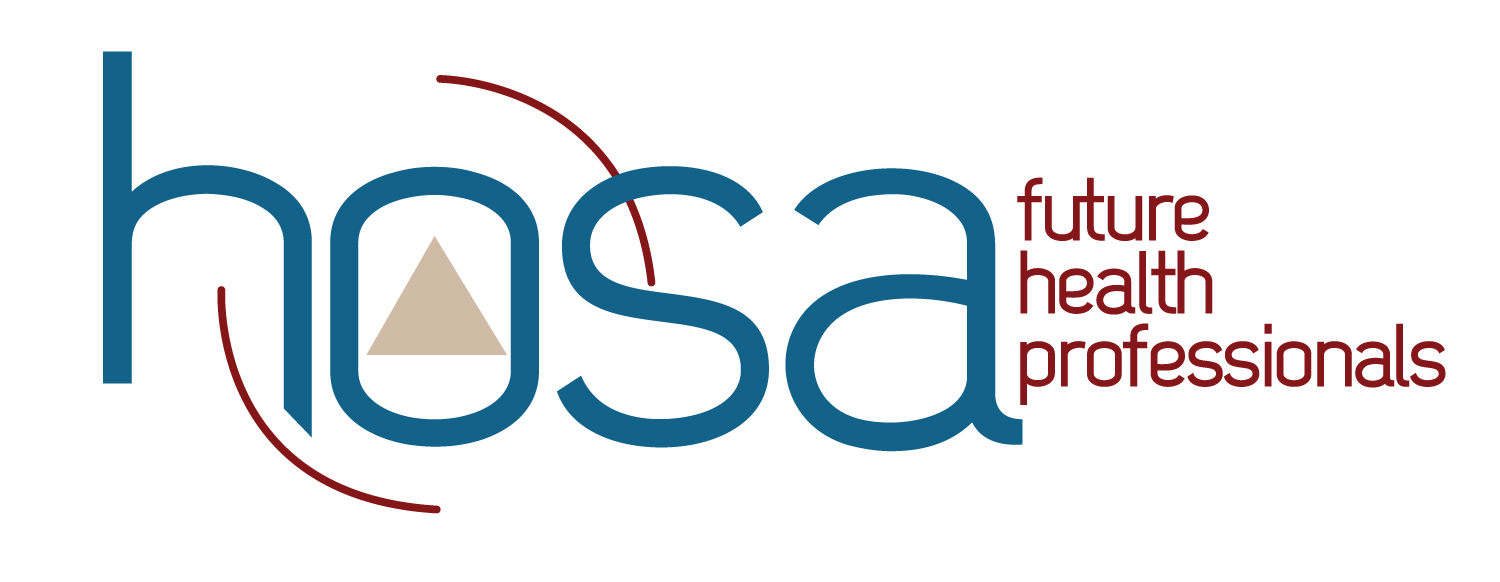 